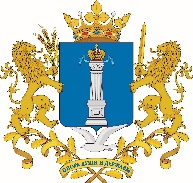 Министерство жилищно-коммунального хозяйства и строительства Ульяновской областиП Р И К А Зг. УльяновскО внесении изменений в Положение об официальном сайте Министерства жилищно-коммунального хозяйства и строительства Ульяновской областиП р и к а з ы в а ю:Внести в Положение об официальном сайте Министерства жилищно-коммунального хозяйства и строительства Ульяновской области, утверждённое приказомМинистерства энергетики, жилищно-коммунального комплекса и городской среды Ульяновской области от 07.05.2019 № 28-од «Об утверждении Положения об официальном сайте Министерства жилищно-коммунального хозяйства и строительства Ульяновской области» следующие изменения:1) в пункте 2.1 раздела2:а) в подпункте 1:в подпункте «а» слова «телефон доверия» заменить словами «номер телефона доверия»;в подпункте «г» после слова «отчества» дополнить словами «(последнее - при наличии)»;б) в подпунктах «г» и «д» подпункта 2слово «разрабатываемые» заменить словом «разрабатываемых»;в) в подпункте3:в подпункте «г» слово «проверок» заменить словами «плановых контрольных (надзорных) мероприятий»;подпункт «д» изложить в следующей редакции:«д) информацию об участии Министерства в реализации государственных и иных программ;отчёты о ходе реализации государственной программы Ульяновской области, государственным заказчиком (государственным заказчиком - координатором) которой является Министерство;»;в подпункте «л» слово «проверок» заменить словами «плановых контрольных (надзорных) мероприятий»;в подпункте «н» слово «, заявлений» исключить;в подпункте «р»слова «о расходовании» заменить словами                                     «об использовании» и дополнить его после слова «поддержку» словами «лиц, осуществляющих деятельность в сфере»;г) в подпункте4:в подпункте «а»слово «показатели» заменить словами «значения показателей», слово «регулирование» заменить словами «осуществление государственного управления в»;в подпункте «б»слова «выделяемых бюджетных средств»заменить словами «предусмотренных ему бюджетных ассигнований»;д) в подпункте5:наименование после слова «органах,» дополнить словами «в том числе общественных советах,»; в подпункте «б» слова «и иные акты, регулирующие создание и правовую основу» заменить словами «акты, устанавливающие порядок формирования и»;в подпункте «в» после слова «отчества» дополнить словами «(последнее - при наличии)»;е) подпункт «з» подпункта 6 признать утратившим силу;ж) в подпункте «г» подпункта 7после слова «отчества» дополнить словами «(последнее - при наличии)»;з) в подпункте9:в подпункте «г» слово «телефон» заменить словами «номер телефона»;в подпункте «е»слово «работе» заменить словом «деятельности»;и) в подпунктах «а» и «б» подпункта 10 слово «показателей» заменить словами «значений показателей»;2) в графе«Основные тематические разделы сайта» строки 5приложения к Положениюпосле слова «органах,» дополнить словами «в том числе общественных советах,».2. Настоящий приказ вступает в силу на следующий день после дня его официального опубликования.Министр                                                                                                    А.Я.ЧерепанПОЯСНИТЕЛЬНАЯ ЗАПИСКАк проекту приказа Министерства жилищно-коммунального хозяйства и строительства Ульяновской области «О внесении изменений в Положение об официальном сайте Министерства жилищно-коммунального хозяйства и строительства Ульяновской области»Проект приказа Министерства жилищно-коммунального хозяйства и строительства Ульяновской области «О внесении изменений в Положение об официальном сайте Министерства жилищно-коммунального хозяйства и строительства Ульяновской области» (далее – проект) предусматривает внесение изменений в приказ Министерства энергетики, жилищно-коммунального комплекса и городской среды Ульяновской областиот 07.05.2019 № 28-од «Об утверждении Положения об официальном сайте Министерства жилищно-коммунального хозяйства и строительства Ульяновской области» в целях его приведения в соответствие с постановлением Правительства Ульяновской области от 24.02.2011 № 72-П «О подготовке и размещении информации о деятельности исполнительных органов государственной власти Ульяновской области в информационно-телекоммуникационной сети Интернет» (в ред. от 15.04.2022).Проект разработан департаментом правового и административного обеспечения Министерства (директора департамента – Старостин Е.Ю.)Директор департамента правовогои административного обеспечения                                                  Е.Ю.СтаростинФИНАНСОВО-ЭКОНОМИЧЕСКОЕ ОБОСНОВАНИЕ к проекту приказа Министерства жилищно-коммунального хозяйства и строительства Ульяновской области «О внесении изменений в Положение об официальном сайте Министерства жилищно-коммунального хозяйства и строительства Ульяновской области»Принятие приказа Министерства жилищно-коммунального хозяйства и строительства Ульяновской области «О внесении изменений в Положение об официальном сайте Министерства жилищно-коммунального хозяйства и строительства Ульяновской области» не повлечёт выделения средств из областного бюджета Ульяновской области.Директор департамента правовогои административного обеспечения                                                  Е.Ю.Старостин____________№ _________Экз. № _____